DRAWING THE GRADIENT GRAPHS OF PIECEWISE FUNCTIONS.1.   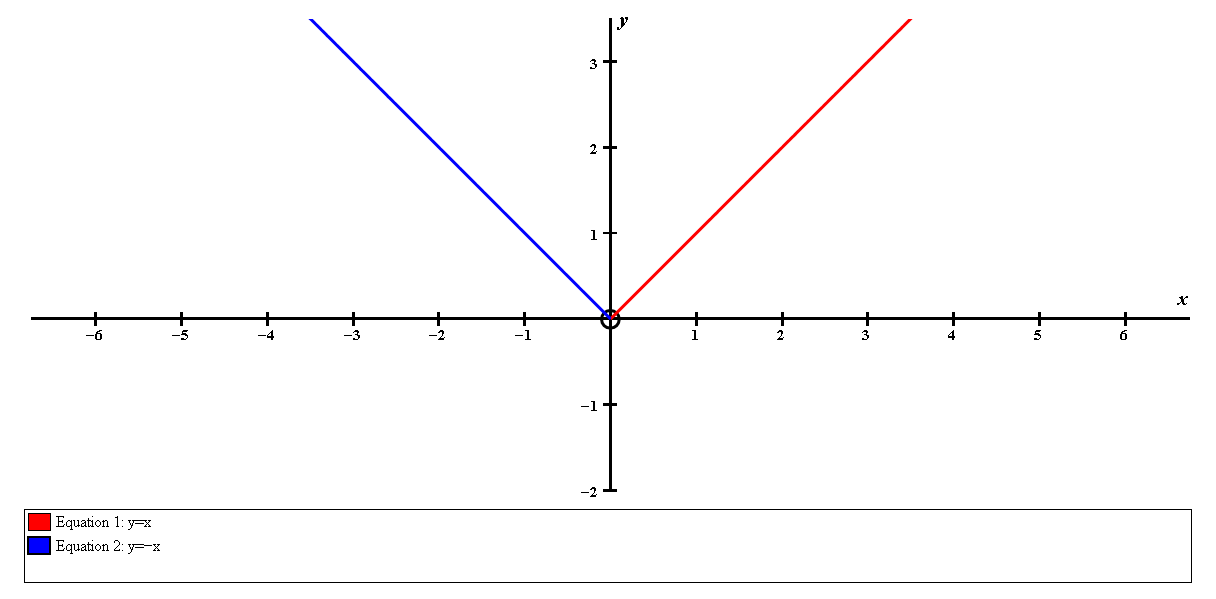 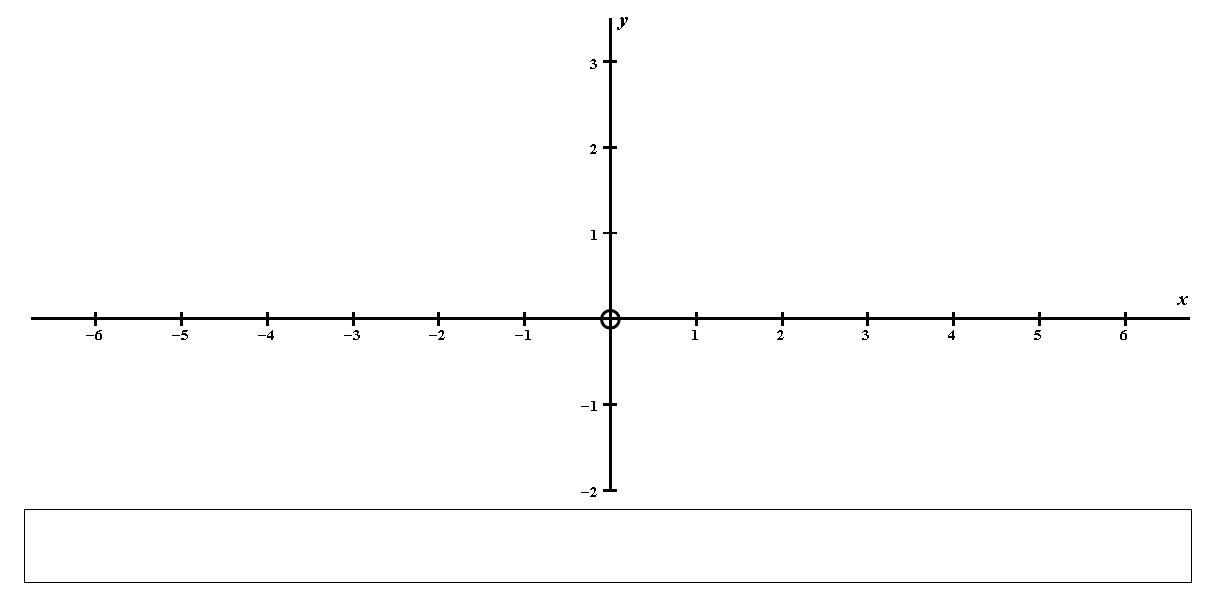 3. 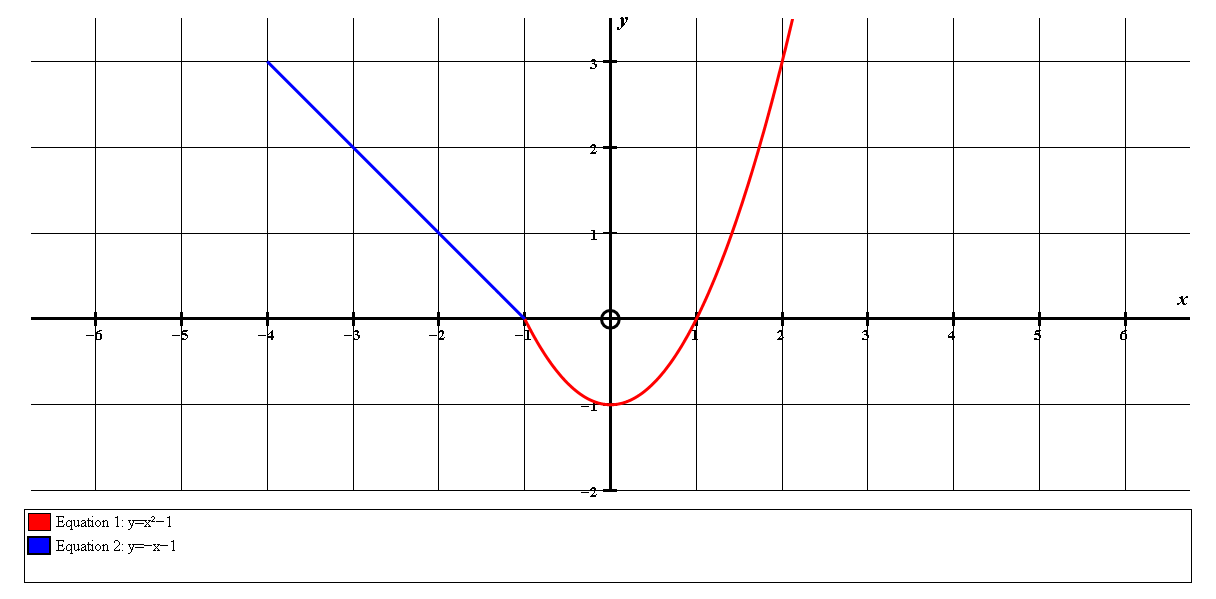 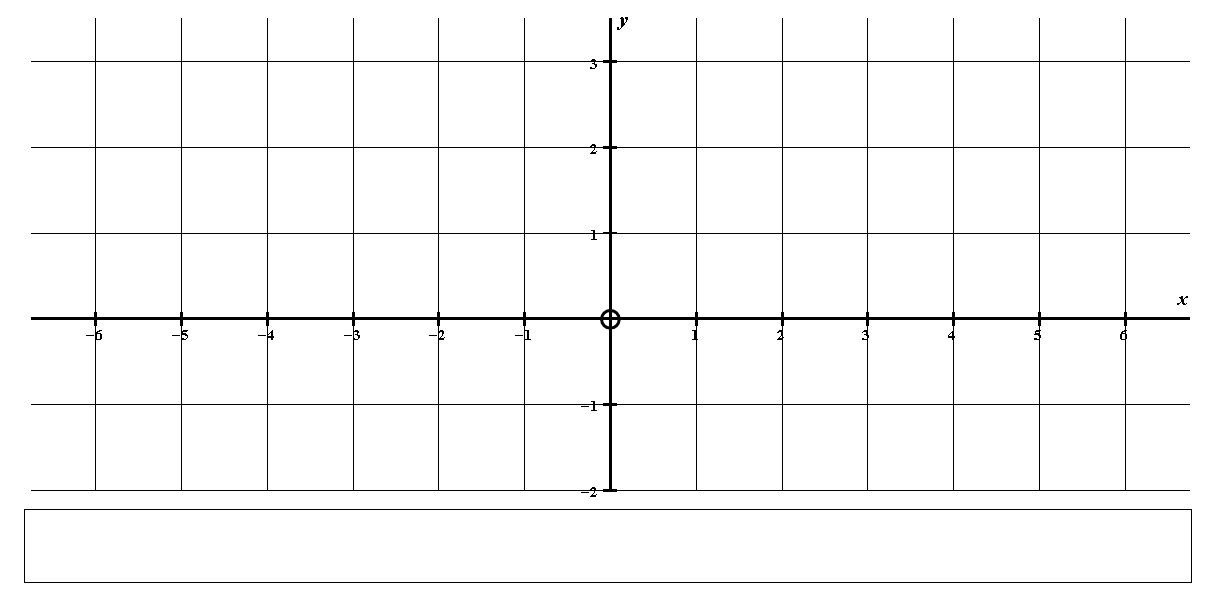 2. 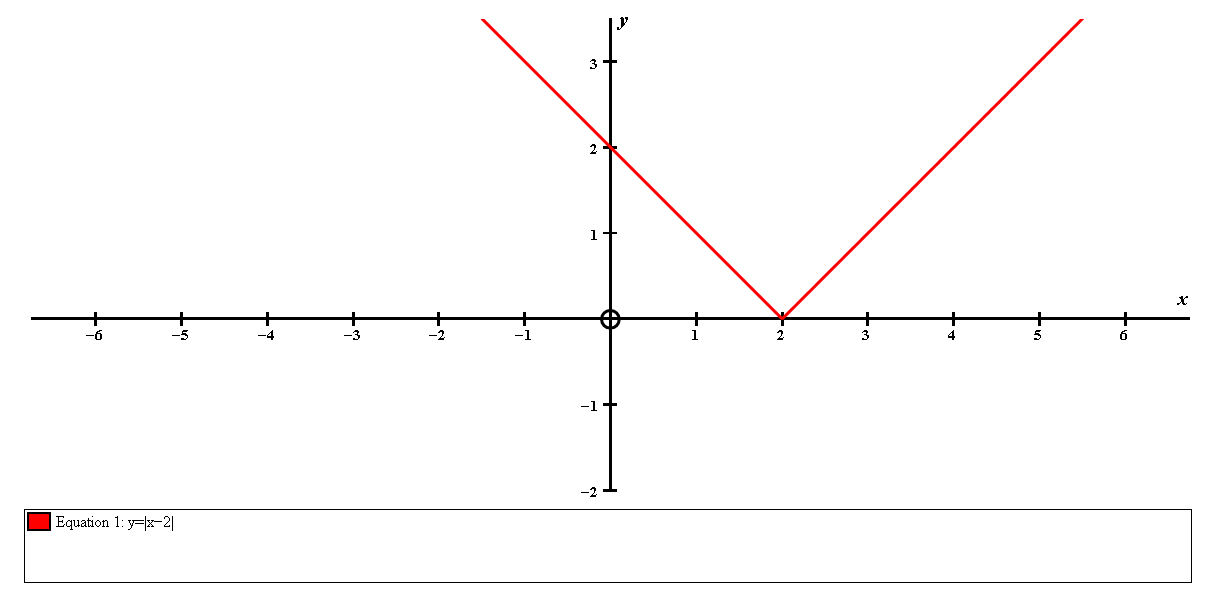 4.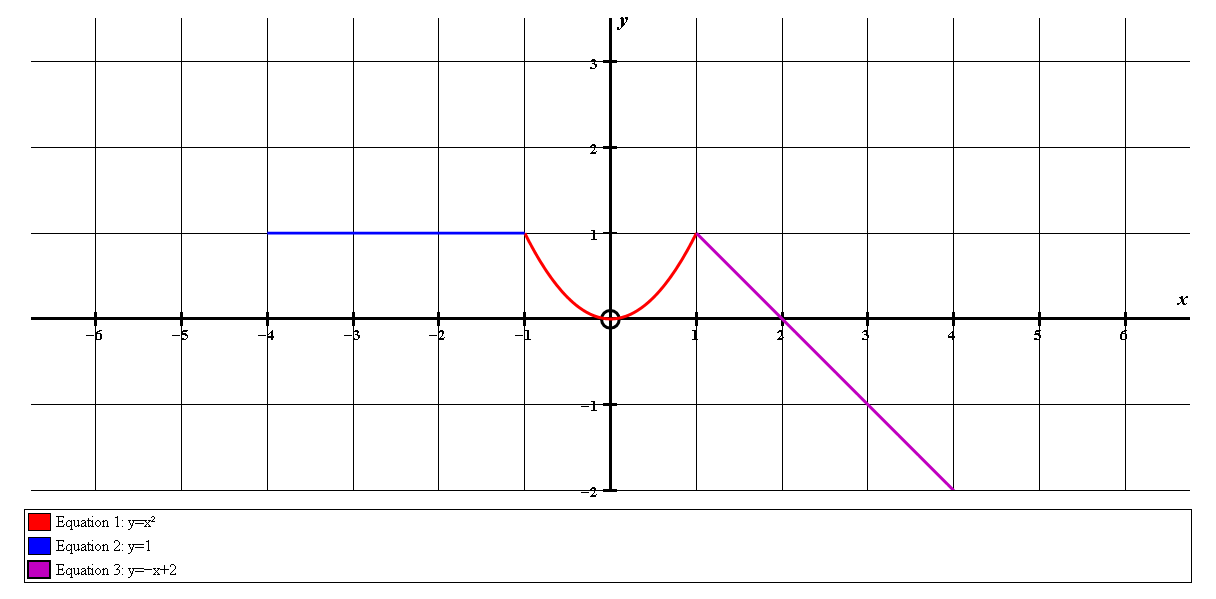 